МИНИСТЕРСТВО НАУКИ И ВЫСШЕГО ОБРАЗОВАНИЯ РОССИЙСКОЙ ФЕДЕРАЦИИфедеральное государственное бюджетное образовательное учреждение высшего образования«КУЗБАССКИЙ ГОСУДАРСТВЕННЫЙ ТЕХНИЧЕСКИЙ УНИВЕРСИТЕТ ИМЕНИ Т.Ф.ГОРБАЧЕВА»Филиал КузГТУ в г. Белово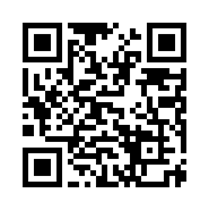 УТВЕРЖДАЮЗаместитель директора по учебной работе, совмещающая должность директора филиала Долганова Ж.А.Рабочая программа дисциплиныРынок ценных бумаг Специальность «38.05.01 Экономическая безопасность»Специализация «01 Экономико-правовое обеспечение экономической безопасности»Присваиваемая квалификация"Экономист"Формы обученияочно-заочнаягод набора 2024Белово 2024Рабочую программу составил: к.э.н., доцент Колечкина И.П.Рабочая программа обсуждена на заседании кафедры «Экономики и информационных технологий»Протокол № 8 от «13» апреля 2024 г.Заведующий кафедрой: Верчагина И.Ю. Согласовано учебно-методической комиссией по специальности 38.05.01 «Экономическая безопасность»Протокол № 8 от «16» апреля 2024 г.Председатель комиссии: Аксененко Е.Г. Перечень планируемых результатов обучения по дисциплине "Рынок ценных бумаг", соотнесенных с планируемыми результатами освоения образовательной программыОсвоение дисциплины направлено на формирование: универсальных компетенций:УК-1 - Способен осуществлять критический анализ проблемных ситуаций на основе системного подхода, вырабатывать стратегию действий.Результаты обучения по дисциплине определяются индикаторами достижения компетенцийИндикатор(ы) достижения:Способность осуществлять критический анализ проблемных ситуаций на основе системного подхода, вырабатывать стратегию действий.Результаты обучения по дисциплине:Знать: основные понятия рынка ценных бумаг; сущность и назначение основных финансовых инструментов; методические подходы к оценке эффективности операций с ценными бумагами; основные направления нивелирования рисковых событий при принятии решений об инвестировании в ценные бумаги.Уметь: осуществлять оценку эффективности операций с ценными бумагами; разрабатывать основные направления нивелирования рисковых событий при принятии решений об инвестировании в ценные бумаги.Владеть: навыками оценки эффективности операций с ценными бумагами; разработки основных направлений нивелирования рисковых событий при принятии решений об инвестировании в ценные бумаги.2. Место дисциплины "Рынок ценных бумаг" в структуре ОПОП специалитетаДля освоения дисциплины необходимы знания умения, навыки и (или) опыт профессиональной деятельности, полученные в рамках изучения следующих дисциплин: «Деньги, кредит, банки», «Инвестиции»,«Корпоративные финансы», «Финансы», «Эконометрика», «Экономическая теория».Дисциплина входит в Блок 1 «Дисциплины (модули)» ОПОП. Цель дисциплины – получение обучающимися знаний, умений, навыков и (или) опыта профессиональной деятельности, необходимых для формирования компетенций, указанных в пункте 1.3. Объем дисциплины "Рынок ценных бумаг" в зачетных единицах с указанием количества академических часов, выделенных на контактную работу обучающихся с преподавателем (по видам занятий) и на самостоятельную работу обучающихсяОбщая трудоемкость дисциплины "Рынок ценных бумаг" составляет 4 зачетных единицы, 144 часа.4. Содержание дисциплины "Рынок ценных бумаг", структурированное по разделам (темам) 4.1. Лекционные занятия4.2. Практические (семинарские) занятия4.3 Самостоятельная работа студента и перечень учебно-методического обеспечения для самостоятельной работы обучающихся по дисциплинеОчное обучениеЗаочное, очно- заочное обучение5. Фонд оценочных средств для проведения промежуточной аттестации обучающихся по дисциплине "Рынок ценных бумаг", структурированное по разделам (темам)Паспорт фонда оценочных средств5.2. Типовые контрольные задания или иные материалыТекущий контроль успеваемости и промежуточная аттестация обучающихся могут проводиться как при непосредственном взаимодействии педагогического работника с обучающимися, так и с использованием ресурсов ЭИОС филиала КузГТУ, в том числе синхронного и  (или) асинхронного взаимодействия посредством сети «Интернет».5.2.1.Оценочные средства при текущей аттестации:Примерные вопросы для проведения коллоквиумовФункции рынка ценных бумаг. Вексельный рынок. Классификация рисков. Какова ориентировочная цена акции, если известно, что прирост дивидендов составляет 20% и ее доходность равна 40% годовых, дивиденды- 6 усредненных денежных единиц. Критерии оценивания:10 баллов – при правильном и полном ответе на два вопроса; 8…9 баллов – при правильном и полном ответе на один из вопросов и правильном, но не полном ответе на другой из вопросов;6…7 баллов – при правильном и неполном ответе на два вопроса или правильном и полном ответе только на один из вопросов; 3…5 баллов – при правильном и неполном ответе только на один из вопросов;0…2 баллов – при отсутствии правильных ответов на вопросы.Шкала оценивания:Примерные вопросы для выполнения контрольных работРынок опционов. Определить доходность акции, приобретенной в начале года за 100 руб., в конце года ее цена составила 220 руб., а в конце второго года акция котировалась 180 руб. Каждый вариант контрольной работы состоит из двух частей по темам, предусмотренным рабочей программой дисциплины. В первой части предлагается ответить на один теоретический вопрос; во второй– решить задачу.Критерии оценивания:Каждому вопросу и заданию присваивается 50 баллов. Максимальное количество баллов 100. Работа считается зачтенной, если общее количество баллов не меньше порогового минимума, равного 70 %. Если оценка меньше порогового минимума, то работа возвращается на доработку.Шкала оценивания:0____________ 70%____________100%    Не зачтено	     Зачтено5.2.2. Оценочные средства при промежуточной аттестации.Промежуточная аттестация по дисциплине «Рынок ценных бумаг» проводится в соответствии с учебным планом в виде экзамена.Студент допускается к экзамену по дисциплине в случае выполнения им учебного плана по дисциплине: выполнения коллоквиумов и рефератов. В случае наличия учебной задолженности студент отрабатывает пропущенные занятия в форме, предложенной преподавателем.Экзамен принимает лектор. Экзамен проводится в письменной форме по билетам. Экзаменатору предоставляется право задавать студентам дополнительные вопросы сверх билета, а также, помимо теоретических вопросов, давать задачи и примеры, связанные с курсом. На экзамене дается 2 теоретических вопроса и задача. Время подготовки студента 1 академический час.В процессе подготовки студента к ответу использование дополнительной методической литературы, мобильных устройств связи и других источников информации не допускается.Основой для определения оценки служит уровень усвоения студентами материала, предусмотренного рабочей программой дисциплины.Перечень вопросов для проведения промежуточной аттестации студентов:1. Классификация рынка ценных бумаг.Рынок ценных бумаг как рынок особого товара. Участники рынка ценных бумаг. Понятие ценной бумаги. Экономические виды ценных бумаг. Классификация ценных бумаг. Акция. Облигация. Депозитарные риски. Государственные ценные бумаги. Вексель. Переводной вексель. Опцион. Фьючерсный контракт. Понятие первичного рынка. Эмиссия ценных бумаг. Андеррайтинг. Понятие и виды профессиональной деятельности. Брокерская деятельность. Деятельность по ведению реестра владельцев ценных бумаг. Депозитарная деятельность. Фондовая биржа как организатор торгов Вторичный рынок ценных бумаг. Расчетная палата. Виды сделок но фондовой бирже. Листинг. Делистинг. Котировка ценных бумаг и фондовые индексы. Виды рисков по ценным бумагам. Инвестиционный процесс и управление инвестиционным портфелем. Понятие инвестиционного процесса. Управление портфелем ценных бумаг. Модель формирования инвестиционного портфеля. Основные правила диверсификации портфеля ценных бумаг. Государственное регулирование рынка ценных бумаг. Саморегулирование на рынке ценных бумаг. Критерием оценки уровня сформированности компетенций в рамках учебной дисциплины является экзамен:Шкала оценивания:Итоговая оценка (экзамен) выставляется с учетом:– оценки за работу в семестре – 60 %; – оценки итоговых знаний в ходе экзамена – 40 %. 5.2.3. Методические материалы, определяющие процедуры оценивания знаний, умений, навыков и (или) опыта деятельности, характеризующие этапы формирования компетенций1. Текущий контроль успеваемости обучающихся, осуществляется в следующем порядке: в конце завершения освоения соответствующей темы обучающиеся, по распоряжению педагогического работника, убирают все личные вещи, электронные средства связи и печатные источники информации.Для подготовки ответов на вопросы обучающиеся используют чистый лист бумаги любого размера и ручку. На листе бумаги обучающиеся указывают свои фамилию, имя, отчество (при наличии), номер учебной группы и дату проведения текущего контроля успеваемости.Научно-педагогический работник устно задает два вопроса, которые обучающийся может записать на подготовленный для ответа лист бумаги.В течение установленного научно-педагогическим работником времени обучающиеся письменно формулируют ответы на заданные вопросы. По истечении указанного времени листы бумаги с подготовленными ответами обучающиеся передают научно-педагогическому работнику для последующего оценивания результатов текущего контроля успеваемости.При подготовке ответов на вопросы обучающимся запрещается использование любых электронных и печатных источников информации. В случае обнаружения научно-педагогическим работником факта использования обучающимся при подготовке ответов на вопросы указанные источники информации – оценка результатов текущего контроля соответствует 0 баллов и назначается дата повторного прохождения текущего контроля успеваемости.Результаты текущего контроля доводятся до сведения обучающихся в течение трех учебных дней, следующих за днем проведения текущего контроля успеваемости.Обучающиеся, которые не прошли текущий контроль успеваемости в установленные сроки, обязаны пройти его в срок до начала процедуры промежуточной аттестации по дисциплине в соответствии с расписанием промежуточной аттестации.Результаты прохождения процедур текущего контроля успеваемости обучающихся учитываются при оценивании результатов промежуточной аттестации обучающихся.2. Промежуточная аттестация обучающихся проводится после завершения обучения по дисциплине в семестре в соответствии с календарным учебным графиком и расписанием промежуточной аттестации.Для успешного прохождения процедуры промежуточной аттестации по дисциплине обучающиеся должны:1. получить положительные результаты по всем предусмотренным рабочей программой формам текущего контроля успеваемости;2. получить положительные результаты аттестационного испытания.Для успешного прохождения аттестационного испытания обучающийся в течение времени,  установленного научно-педагогическим работником, осуществляет подготовку ответов на два вопроса,  выбранных в случайном порядке.Для подготовки ответов используется чистый лист бумаги и ручка.На листе бумаги обучающиеся указывают свои фамилию, имя, отчество (при наличии), номер учебной группы и дату проведения аттестационного испытания.При подготовке ответов на вопросы обучающимся запрещается использование любых электронных и печатных источников информации.По истечении указанного времени, листы с подготовленными ответам на вопросы обучающиеся передают научно-педагогическому работнику для последующего оценивания результатов промежуточной аттестации.В случае обнаружения научно-педагогическим работником факта использования обучающимся при подготовке ответов на вопросы указанные источники информации – оценка результатов промежуточной аттестации соответствует 0 баллов и назначается дата повторного прохождения аттестационного испытания.Результаты промежуточной аттестации обучающихся размещаются в ЭИОС филиала КузГТУ.Текущий контроль успеваемости и промежуточная аттестация обучающихся могут быть организованы с использованием ЭИОС филиала КузГТУ, порядок и формы проведения текущего контроля успеваемости и промежуточной аттестации обучающихся при этом не меняется.6. Перечень основной и дополнительной учебной литературы, необходимой для освоения дисциплины "Рынок ценных бумаг"6.1. Основная литератураРынок ценных бумаг : учебник для вузов / Н. И. Берзон [и др.] ; под общей редакцией Н. И. Берзона. — 5-е изд., перераб. и доп. — Москва : Издательство Юрайт, 2024. — 514 с. — (Высшее образование). — ISBN 978-5-534-11196-5. — Текст : электронный // Образовательная платформа Юрайт [сайт]. — URL: https://urait.ru/bcode/535435. Алехин, Б. И.  Рынок ценных бумаг : учебник и практикум для вузов / Б. И. Алехин. — 2-е изд., испр. и доп. — Москва : Издательство Юрайт, 2024. — 497 с. — (Высшее образование). — ISBN 978-5-534-05683-9. — Текст : электронный // Образовательная платформа Юрайт [сайт]. — URL: https://urait.ru/bcode/538065. 6.2. Дополнительная литератураМихайленко, М. Н.  Рынок ценных бумаг : учебник и практикум для вузов / М. Н. Михайленко. — 3-е изд., перераб. и доп. — Москва : Издательство Юрайт, 2024. — 340 с. — (Высшее образование). — ISBN 978-5-534-16066-6. — Текст : электронный // Образовательная платформа Юрайт [сайт]. — URL: https://urait.ru/bcode/536458. Чалдаева, Л. А.  Рынок ценных бумаг : учебник для вузов / Л. А. Чалдаева, А. А. Килячков. — 7-е изд., перераб. и доп. — Москва : Издательство Юрайт, 2024. — 381 с. — (Высшее образование). — ISBN 978-5-534-08142-8. — Текст : электронный // Образовательная платформа Юрайт [сайт]. — URL: https://urait.ru/bcode/535522. Белов, В. А.  Ценные бумаги в коммерческом обороте: курс лекций : учебное пособие для вузов / В. А. Белов. — Москва : Издательство Юрайт, 2024. — 306 с. — (Высшее образование). — ISBN 978-5-534-05424-8. — Текст : электронный // Образовательная платформа Юрайт [сайт]. — URL: https://urait.ru/bcode/540265. Киселев, А. Б. Рынок ценных бумаг : учебное пособие / А. Б. Киселев. — Кемерово : КузГТУ имени Т.Ф. Горбачева, 2020. — 120 с. — ISBN 978-5-00137-172-4. — Текст : электронный // Лань : электронно-библиотечная система. — URL: https://e.lanbook.com/book/163574. — Режим доступа: для авториз. пользователей.Галанов, В.А. Рынок ценных бумаг: учебник / В.А. Галанов. – М.: ИНФРА-М,  2014. – 378 с. – Текст: непосредственный.Операции банков с ценными бумагами. Валютные и сопутствующие операции : учебник и практикум для вузов / Д. Г. Алексеева [и др.] ; ответственные редакторы Д. Г. Алексеева, С. В. Пыхтин. — Москва : Издательство Юрайт, 2024. — 182 с. — (Высшее образование). — ISBN 978-5-9916-9367-7. — Текст : электронный // Образовательная платформа Юрайт [сайт]. — URL: https://urait.ru/bcode/538507.Методическая литератураРынок ценных бумаг [Электронный ресурс]: методические материалы для обучающихся специальности 38.05.01 "Экономическая безопасность" всех форм обучения / А. Б. Киселев; Кузбасский государственный технический университет им. Т. Ф. Горбачева, Кафедра финансов и кредита. – Кемерово,  2019. - 20с. - Доступна электронная версия: http://library.kuzstu.ru/meto.php?n=9756Рынок ценных бумаг: программа курса и методические указания по самостоятельной работе для студентов очно-заочной формы обучения специальности 38.05.01 «Экономическая безопасность» специализация 01 «Экономико-правовое обеспечение экономической безопасности»/ Е.В. Лейбутина, филиал КузГТУ в г. Белово, Кафедра экономической безопасности и менеджмента. – Белово, 2019. – 10 с. Доступна электронная версия: https://eos.belovokyzgty.ru/course/view.php?id=156.4. Профессиональные базы данных и информационные справочные системыЭлектронная библиотека КузГТУ https://elib.kuzstu.ru/Электронная библиотечная система «Лань» http://e.lanbook.comЭлектронная библиотечная система «Юрайт» https://urait.ru/6.5. Периодические изданияФинансовая экономика: всероссийский научно-аналитический журнал (электронный) https://elibrary.ru/contents.asp?titleid=28699Финансовый менеджмент: журнал (электронный) https://elibrary.ru/contents.asp?titleid=95527. Перечень ресурсов информационно-телекоммуникационной сети «Интернет»Официальный сайт Кузбасского государственного технического университета имени Т.Ф. Горбачева. Режим доступа: https://kuzstu.ru/.Официальный сайт филиала КузГТУ в г. Белово. Режим доступа:  http://belovokyzgty.ru/.Электронная информационно-образовательная среда филиала КузГТУ в г. Белово.  Режим доступа:  http://eоs.belovokyzgty.ru/Научная электронная библиотека eLIBRARY.RU https://elibrary.ru/defaultx.asp? Национальная электронная библиотека. Режим доступа: http://нэб.рф/ Справочная правовая система « Консультант Плюс» Справочная правовая система «Гарант» 8. Методические указания для обучающихся по освоению дисциплины "Рынок ценных бумаг"Самостоятельная работа обучающегося является частью его учебной деятельности, объемы самостоятельной работы по каждой дисциплине (модулю) практике, государственной итоговой аттестации, устанавливаются в учебном плане.Самостоятельная работа по дисциплине (модулю), практике организуется следующим образом:До начала освоения дисциплины обучающемуся необходимо ознакомиться с содержанием рабочей программы дисциплины (модуля), программы практики в следующем порядке:Содержание знаний, умений, навыков и (или) опыта профессиональной деятельности, которые будут сформированы в процессе освоения дисциплины (модуля), практики.Содержание конспектов лекций, размещенных в электронной информационной среде филиала КузГТУ в порядке освоения дисциплины, указанном в рабочей программе дисциплины (модуля), практики.Содержание основной и дополнительной литературы.В период освоения дисциплины обучающийся осуществляет самостоятельную работу в следующем порядке:Выполнение практических и (или) лабораторных работы и (или) отчетов в порядке, установленном в рабочей программе дисциплины (модуля), практики.Подготовка к опросам и (или) тестированию в соответствии с порядком, установленном в рабочей программе дисциплины (модуля), практики.Подготовка к промежуточной аттестации в соответствии с порядком, установленным в рабочей программе дисциплины (модуля), практики.В случае затруднений, возникших при выполнении самостоятельной работы, обучающемуся необходимо обратиться за консультацией к преподавателю, который ведёт дисциплину. Время проведения консультаций устанавливается в расписании консультаций.9. Перечень информационных технологий, используемых при осуществлении образовательного процесса по дисциплине "Рынок ценных бумаг", включая перечень программного обеспечения и информационных справочных системДля изучения дисциплины может использоваться следующее программное обеспечение:Mozilla Firefox Google Chrome Opera Yandex 7-zip Доктор Веб10. Описание материально-технической базы, необходимой для осуществления образовательного процесса по дисциплине "Рынок ценных бумаг"Для осуществления образовательного процесса предусмотрена следующая материально-техническая база:1. Учебная аудитория 214 для проведения занятий лекционного типа, занятий семинарского типа, курсового проектирования (выполнения курсовых работ), групповых и индивидуальных консультаций, текущего контроля и промежуточной аттестации, оснащенная следующим оборудованием и техническими средствами обучения:- посадочные места – 48,- рабочее место преподавателя;- ученическая доска; - проекционный экран;- переносной ноутбук;- проектор Benq MX с максимальным разрешением 1024х768- программное обеспечение: Windows7, пакеты  Office 2007 и 2010;- общая локальная компьютерная сеть Интернет;- учебно-информационные стенды- 5 шт.2. Специальное помещение № 219 (научно-техническая библиотека), компьютерный класс №209, оснащенные компьютерной техникой с подключением к сети «Интернет» и доступом в электронную информационно-образовательную среду филиала для самостоятельной работы обучающихся.11. Иные сведения и (или) материалыУчебная работа проводится с применением традиционных и современных интерактивных технологий. Лекции проводятся в традиционной форме. Практические занятия позволяют преподавателю индивидуально общаться со студентами и подходят для интерактивных методов обучения. В рамках практических занятий применяются следующие интерактивные методы:разбор конкретных ситуаций, решение ситуационных задач; презентации с использованием вспомогательных средств: раздаточных материалов, слайдов; дискуссии; работа в группах; устный опрос. Форма обученияКоличество часовКоличество часовКоличество часовФорма обученияОФЗФОЗФКурс 4/Семестр 8Всего часов144Контактная работа обучающихся с преподавателем (по видамучебных занятий):Аудиторная работаЛекции6Практические занятия8Внеаудиторная работаИндивидуальная работа с преподавателем:Консультация и иные виды учебной деятельностиСамостоятельная работа94Форма промежуточной аттестацииэкзаменРаздел дисциплины, темы лекций и их содержаниеТрудоемкость  в часахТрудоемкость  в часахТрудоемкость  в часахРаздел дисциплины, темы лекций и их содержаниеОФЗФОЗФ1. Общая характеристика рынка ценных бумаг. Понятия рынка. Классификация рынка ценных бумаг. Рынок ценных бумаг как рынок капитала. Функции рынка ценных бумаг. Участники рынка ценных бумаг.12. Ценная бумага и её классификации. Понятие ценной бумаги. Ценная бумага как юридическая вещь. Ценная бумага как фиктивная форма стоимости. Экономические виды ценных бумаг. Классификация ценных бумаг.13. Виды ценных бумаг и инструментов на их основе. Акция и вторичные документы на ее основе. Облигация. Государственная облигация. Вексель. Закладная и другие ипотечные ценные бумаги. Коносамент. Производные финансовые инструменты на ценные бумаг.14. Первичный рынок ценных бумаг. Понятие первичного рынка. Эмиссия ценных бумаг. Размещение ценных бумаг и его классификация. Андеррайтинг. Раскрытие информации.-5. Профессиональная деятельность на рынке ценных бумаг. Понятие и видыпрофессиональной деятельности. Брокерская деятельность. Деятельность поуправлению ценными бумагами. Депозитарная деятельность. Фондовая биржа как организатор торгов.16. Вторичный рынок ценных бумаг. Общее представление о вторичном рынкеценных бумаги обращение ценных бумаг. Эмитенты. Листинг ценных бумаг.Ликвидность ценных бумаг. Виды сделок по ценным бумагам. Инвестирующие и спекулятивные операции. Капитализация фондового рынка.17. Регулирование рынка ценных бумаг. Государственное регулирование российского рынка ценных бумаг. Саморегулирование на рынке ценных бумаг. Модели формирования портфеля ценных бумаг.18. Портфель ценных бумаг. Понятие портфеля ценных бумаг. Управление портфелем ценных бумаг. Модели формирования портфеля ценных бумаг.-Итого 6Тема занятияТрудоемкость  в часахТрудоемкость  в часахТрудоемкость  в часахОФЗФОЗФОбщая характеристика рынка ценных бумаг. Ценная бумага и ее классификация.1Ценная бумага и ее классификация. Текущий контроль по темам1-21Виды ценных бумаг и инструментов на их основе.1Первичный рынок ценных бумаг. Текущий контроль по 3-4 темам1Профессиональная деятельность на рынке ценных бумаг. Разбор конкретных приемов.1Вторичный рынок ценных бумаг. Разбор конкретных примеров. Текущий контроль по 5-6 теме1Регулирование рынка ценных бумаг.1Портфель ценных бумаг. Текущий контроль по 7-8 темам1Итого 8Вид СРСТрудоемкость, часДЗ1 Изучить тему «Сравнительная характеристика российских ценных бумаг»ДЗ2 Изучить тему «Закладная и другие ипотечные ценные бумаги»ДЗ3 Изучить тему «Организация процесса торговли ценными бумагами»; Практическое задание на тему «Расчет дохода по ценным бумагам»ДЗ4 Изучить тему «Модели формирования портфеля ценных бумаг: Модель Марковитца. Индексная модель Шарпа. Модель выравнивания цены»Вид СРСТрудоемкость, часИзучение теоретического материала. Выполнение теоретической части контрольной (самостоятельной) работы47Выполнение практической (расчетной) части контрольной (самостоятельной) работы.47Итого 94Форма текущего контроля знаний, умений, навыков, необходимых для формирования соответствующей компетенцииКомпетенции, формируемые в результате освоения дисциплины (модуля)Индикатор(ы) достижениякомпетенцииРезультаты обучения по дисциплине(модуля)УровеньОпрос по контрольным вопросам, тестирование.УК-1Способность осуществлять критический анализ проблемных ситуаций на основе системного подхода, вырабатывать стратегию действий.Знать: основные понятия рынка ценных бумаг; сущность и назначение основных финансовых инструментов; методические подходы к оценке эффективности операций с ценными бумагами; основные направления нивелирования рисковых событий при принятии решений об инвестировании в ценные бумаги.Уметь: осуществлять оценку эффективности операций с ценными бумагами; разрабатывать основные направления нивелирования рисковых событий при принятии решений об инвестировании в ценные бумаги.Владеть: навыками оценки эффективности операций с ценными бумагами; разработки основных направлений нивелирования рисковых событий при принятии решений об инвестировании в ценные бумаги.Высокий или среднийВысокий уровень достижения компетенции - компетенция сформирована, рекомендованные оценки: отлично, хорошо, зачтено.Средний уровень достижения компетенции - компетенция сформирована, рекомендованные оценки: хорошо, удовлетворительно, зачтено.Низкий уровень достижения компетенции - компетенция не сформирована, оценивается неудовлетворительно или не зачтено.Высокий уровень достижения компетенции - компетенция сформирована, рекомендованные оценки: отлично, хорошо, зачтено.Средний уровень достижения компетенции - компетенция сформирована, рекомендованные оценки: хорошо, удовлетворительно, зачтено.Низкий уровень достижения компетенции - компетенция не сформирована, оценивается неудовлетворительно или не зачтено.Высокий уровень достижения компетенции - компетенция сформирована, рекомендованные оценки: отлично, хорошо, зачтено.Средний уровень достижения компетенции - компетенция сформирована, рекомендованные оценки: хорошо, удовлетворительно, зачтено.Низкий уровень достижения компетенции - компетенция не сформирована, оценивается неудовлетворительно или не зачтено.Высокий уровень достижения компетенции - компетенция сформирована, рекомендованные оценки: отлично, хорошо, зачтено.Средний уровень достижения компетенции - компетенция сформирована, рекомендованные оценки: хорошо, удовлетворительно, зачтено.Низкий уровень достижения компетенции - компетенция не сформирована, оценивается неудовлетворительно или не зачтено.Высокий уровень достижения компетенции - компетенция сформирована, рекомендованные оценки: отлично, хорошо, зачтено.Средний уровень достижения компетенции - компетенция сформирована, рекомендованные оценки: хорошо, удовлетворительно, зачтено.Низкий уровень достижения компетенции - компетенция не сформирована, оценивается неудовлетворительно или не зачтено.Количество баллов0…56…78…910Шкала оцениваниянеудовлетворительноудовлетворительнохорошоотличноОценка «отлично» - от 90 до 100 баллов - выставляется студенту, если он глубоко и прочно усвоил программный материал, исчерпывающе, последовательно, четко и логически стройно его излагает, умеет тесно увязывать теорию с практикой, свободно справляется с задачами, вопросами и другими видами применения знаний, причем не затрудняется с ответом при видоизменении заданий, правильно обосновывает принятое решение, владеет разносторонними навыками и приемами выполнения практических задач.Оценка « хорошо» - от 80 до 89 баллов - выставляется студенту, если он твердо знает материал, грамотно и по существу излагает его, не допуская существенных неточностей в ответе на вопрос, правильно применяет теоретические положения при решении практических вопросов и задач, владеет необходимыми навыками и приемами их выполнения.Оценка «удовлетворительно» - от 65 до 79 баллов - выставляется студенту, если он имеет знания только основного материала , но не усвоил его деталей, допускает неточности , недостаточно правильные формулировки, нарушения логической последовательности в изложении программного материала, испытывает затруднения при выполнении практических работ.Оценка «неудовлетворительно» - от 0 до 64 баллов - выставляется студенту, который не знает значительной части программного материала, допускает существенные ошибки, неуверенно, с большими затруднениями выполняет практические работы. Как правило, оценка «неудовлетворительно» ставится студентам, которые не могут продолжить обучение без дополнительных занятий по соответствующей дисциплине.Количество баллов0…6465…7980…8990-100Шкала оцениваниянеудовл.удовл.хорошоотлично